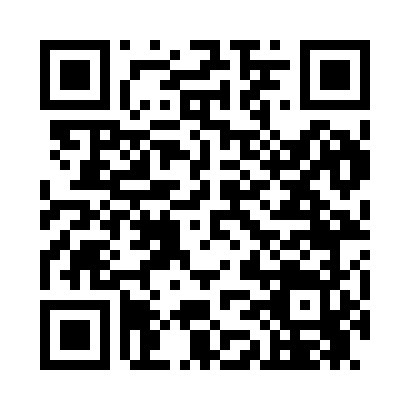 Prayer times for Cordesville, South Carolina, USAWed 1 May 2024 - Fri 31 May 2024High Latitude Method: Angle Based RulePrayer Calculation Method: Islamic Society of North AmericaAsar Calculation Method: ShafiPrayer times provided by https://www.salahtimes.comDateDayFajrSunriseDhuhrAsrMaghribIsha1Wed5:176:311:174:588:029:172Thu5:166:301:164:588:039:183Fri5:156:291:164:588:049:194Sat5:136:281:164:588:059:205Sun5:126:271:164:588:059:216Mon5:116:271:164:588:069:227Tue5:106:261:164:588:079:238Wed5:096:251:164:588:089:249Thu5:086:241:164:588:089:2510Fri5:076:231:164:588:099:2611Sat5:066:221:164:588:109:2712Sun5:056:221:164:598:109:2813Mon5:046:211:164:598:119:2914Tue5:036:201:164:598:129:3015Wed5:026:201:164:598:139:3016Thu5:016:191:164:598:139:3117Fri5:006:181:164:598:149:3218Sat4:596:181:164:598:159:3319Sun4:586:171:164:598:169:3420Mon4:586:161:164:598:169:3521Tue4:576:161:164:598:179:3622Wed4:566:151:164:598:189:3723Thu4:556:151:164:598:189:3824Fri4:556:141:165:008:199:3925Sat4:546:141:175:008:209:4026Sun4:536:131:175:008:209:4027Mon4:536:131:175:008:219:4128Tue4:526:131:175:008:219:4229Wed4:526:121:175:008:229:4330Thu4:516:121:175:008:239:4431Fri4:516:121:175:018:239:44